Vocabulary Learning Homework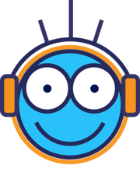 Year 8 French – Term 2.2 Week 2
Part 1: Practise the new vocabulary, either using the app your teacher directs you to, or another method, e.g., look – cover – write – check (15 minutes approx.).
Part 2: Listen and repeat the word, then spell it in French, then write it in English. Access your audio file here. Part 3a) Associations: Click on the box next to the word that is most closely connected with the word in bold.Part 3b) Synonyms: Click on the box next to the word with the most similar meaning to the word in bold.Part 3c) Antonyms: Click on the box next to the word that has the opposite meaning to the word in bold.Part 3d) Word substitution: Click on the box next to all of the words that could replace the word in bold to form a grammatically correct sentence with a sensible meaning.Part 4: Speaking

Before you start Part 4, go to: vocaroo.com. It will open in a new tab. Click the red record button, then come back to this list of words.Say the French for the words below. Remember to say the word for ‘the’ if needed.Now go back to the Vocaroo window. Click on the red button. Click on "Save & Share". Copy & paste the URL for your Vocaroo recording here:Spell itWrite it in EnglishSpell itWrite it in English17283941051161) le week-end3) nourrirle vendrediboirele mercredile chatle jeudimangerle dimanchegagner2) l’heure4) le chatle lundila placela minutele caféle théle chienle verrel’automne (m)1) le dimanche2) le tempsle deuxième jour de la semainele jeudile prochain jour de la semainefinirle dernier jour de la semainele verrele lundil’heure (f)1) un peu2) l’été (m)il boitle printempsle dimanchel’heure (f)beaucoupl’avenir (m)Bruxellesl’hiver (m)1) Je dois nourrir le chat.3) Elle fait les courses le dimanche.la famillela viandel’argent (m)la semainele théle vendredile chienla chance2) Ma mère boit beaucoup de thé.4) Le musée est ouvert à l’automne.le laitl’hiver (m)l‘eau (f)le printempsle verrebelgele caféBruxelles1Monday7to finish, finishing2Friday8Wednesday3hour9Tuesday4to feed, feeding10cat5Sunday11Thursday6minute